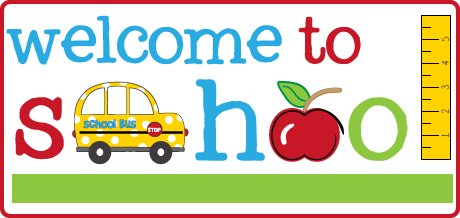 Mrs. Jefferson & Mrs. Roxanne’s  Supply List$ 20 classroom fee(to include My Big World scholastics magazine)Family Picture-which will be displayed on our family wall.LARGE BACKPACK  to hold lunch box and folder	(minimum approx. 16x12 , not toddler size)		Lunch box (easy to open)Pocket folder (solid plastic folder w/2 pockets)(2) Box of Crayola crayons (24 crayons per box)(1) Box of Crayola Classic markers(1) Crayola washable watercolors (8 colors)(1) Pack of Elmers Glue Stick (3 pk)(1) Bottle of Elmers Glue(1) Pair of Fiskar scissors-round tip(1 ) 4 pack of Play Doh (any color)(1) bottle of hand soap(2) packs of baby wipes(2) boxes of tissues(2) containers of Clorox or Lysol Wipes(1) box of snack or sandwich size baggiesChange of clothes- pants, shirt, socks and two (2) pairs of underwear.  Place in a Ziplock bag with child’s name on the bag.			OFFICES SUPPLIES			1 REAM OF COPY PAPER			1 PACKAGE OF 6” WHITE paper  plates (thin, economical, uncoated)Please put your child’s name on the following:BackpackLunch boxAll clothing-including coats and sweaters